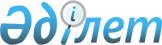 О признании утратившими силу некоторых решений Правительства Республики КазахстанПостановление Правительства Республики Казахстан от 28 августа 2008 года N 778

      Правительство Республики Казахстан  ПОСТАНОВЛЯЕТ: 

      1. Признать утратившими силу некоторые решения Правительства Республики Казахстан согласно приложению к настоящему постановлению. 

      2. Настоящее постановление вводится в действие со дня подписания.        Премьер-Министр 

      Республики Казахстан                       К. Масимов Приложение           

к постановлению Правительства 

Республики Казахстан     

от 28 августа 2008 года N 778  

  Перечень утративших силу некоторых решений 

Правительства Республики Казахстан 

      1.  Постановление Правительства Республики Казахстан от 9 марта 1998 года N 188 "О выдаче разрешения на экспорт продукции". 

      2.  Постановление  Правительства Республики Казахстан от 8 апреля 1998 года N 296 "О выдаче разрешения на экспорт продукции". 

      3.  Постановление Правительства Республики Казахстан от 11 августа 1998 года N 762 "О выдаче разрешения акционерному обществу "Уральский завод "Металлист" на ввоз продукции". 

      4.  Постановление Правительства Республики Казахстан от 27 июля 2000 года N 1153 "О выдаче разрешения на экспорт среднеазиатской черепахи". 

      5.  Постановление Правительства Республики Казахстан от 26 января 2002 года N 120 "Об экспорте урановой продукции". 

      6.  Постановление Правительства Республики Казахстан от 4 марта 2002 года N 261 "Об экспорте урановой продукции". 

      7.  Постановление Правительства Республики Казахстан от 5 марта 2002 года N 266 "Об экспорте урановой продукции". 
					© 2012. РГП на ПХВ «Институт законодательства и правовой информации Республики Казахстан» Министерства юстиции Республики Казахстан
				